ПРОТОКОЛ № 1Очередного (годового) общего собрания членов саморегулируемой организации «Союз дорожно-транспортных строителей  «СОЮЗДОРСТРОЙ»г. Москва                                                                       «18» февраля 2021 годаМесто проведения Общего собрания:Российская Федерация, город Москва, улица Садовая-Самотёчная, д.18, строение 1 Время регистрации: 10.00ч. – 10.50ч. Время проведения собрания: 11.00 часовФорма проведения: совместное присутствие.Всего членов саморегулируемой организации «Союз дорожно-транспортных строителей «СОЮЗДОРСТРОЙ» (Далее – Союз): 202.На Общем собрании присутствовали представители от 139 членов саморегулируемой организации «Союз дорожно-транспортных строителей «СОЮЗДОРСТРОЙ».Число голосов, принадлежащих членам саморегулируемой организации «Союз дорожно-транспортных строителей «СОЮЗДОРСТРОЙ», принявших участие на Общем собрании по вопросам повестки дня – 139.Кворум для проведения внеочередного Общего собрания и принятия решения по вопросам, вынесенным на повестку Общего собрания, имеется.Со вступительным словом к собравшимся обратился Президент Союза Кошкин Альберт Александрович, который предложил избрать Председателя и Секретаря Общего собрания в соответствии с Уставом Союза. Предложил Председателем собрания - кандидатуру генерального директора «СОЮЗДОРСТРОЙ» - Хвоинского Леонида Адамовича,Голосовали:«За» – 139 голос, «против» – нет, «воздержался» – нет.Решение принято.Председательствующий предложил избрать Секретарем Общего собрания заместителя генерального директора «СОЮЗДОРСТРОЙ» Попова Ярополка Владиславовича. Решили: Избрать Секретарем Общего собрания заместителя генерального директора «СОЮЗДОРСТРОЙ» Попова Ярополка Владиславовича.Голосовали:«За» – 139 голос, «против» – нет, «воздержался» – нет.Решение принято.На Общем собрании членов «СОЮЗДОРСТРОЙ» Председательствующим на голосование был поставлен вопрос об избрании Счетной комиссии в количестве 3 человек.Решили: утвердить следующий состав счетной комиссии:1.	Председатель Счетной комиссии – Попов Ярополк Владиславович.2.	Члены комиссии: Козловский Виктор Вадимович, Карулин Владимир Михайлович. Голосовали:«За» – 139 голос, «против» – нет, «воздержался» – нет.Решение принято.Председательствующий предложил утвердить повестку Общего собрания членов СРО «СОЮЗДОРСТРОЙ»Повестка дня годового Общего собрания членов«СОЮЗДОРСТРОЙ»:Отчет постоянно действующего коллегиального органа управления – Совета «СОЮЗДОРСТРОЙ».Утверждение годового отчета за 2020 год и годового бухгалтерского баланса за 2020 г.Рассмотрение вопроса об избрании нового состава постоянно действующего коллегиального органа управления и руководителя постоянно действующего коллегиального органа саморегулируемой организации «Союз дорожно-транспортных строителей «СОЮЗДОРСТРОЙ».Утверждение финансового плана (сметы доходов и расходов на 2021 год).Решили: утвердить повестку Общего собрания членов СРО «СОЮЗДОРСТРОЙ».Голосовали:«За» – 139 голос, «против» – нет, «воздержался» – нет.Решение принято.После утверждения участники Общего собрания приступили к обсуждению Повестки дня.По первому вопросу Повестки дня: Отчету постоянно действующего коллегиального органа управления – Совета «СОЮЗДОРСТРОЙ», выступил Президент «СОЮЗДОРСТРОЙ» Кошкин Альберт Александрович.На голосование был поставлен вопрос об утверждении Отчета постоянно действующего коллегиального органа управления – Совета «СОЮЗДОРСТРОЙ».Решили: утвердить отчет постоянно действующего коллегиального органа управления – Совета «СОЮЗДОРСТРОЙ».Голосовали:За – 139 голос, против – нет, воздержался – нет.Решение принято.По второму  вопросу Повестки дня: Утверждение годового отчета за 2020 год и годового бухгалтерского баланса за 2020 г., выступил Генеральный директор «СОЮЗДОРСТРОЙ» Хвоинский Леонид Адамович.В докладе Леонид Адамович отчитался по основным направлениям деятельности СРО «СОЮЗДОРСТРОЙ» в 2020 году, в том числе о деятельности Аппарата и специализированных органов «СОЮЗДОРСТРОЙ», о работе в области стандартизации, о деятельности Комитета по техническому регулированию при Совете «СОЮЗДОРСТРОЙ», об участии в законотворческой деятельности, об участии в мероприятиях, касающихся строительной отрасли и  института саморегулирования, о контроле за деятельностью членов «СОЮЗДОРСТРОЙ»,  об информационном и методическом обеспечение членов «СОЮЗДОРСТРОЙ», о взаимодействии со СМИ, о повышении профессиональной квалификации членов «СОЮЗДОРСТРОЙ», об участии «СОЮЗДОРСТРОЙ» в конкурсах и других направления. В отчете представлены основные показатели бухгалтерской и финансовой отчетности, основные положения учетной политики для целей бухгалтерского учета, анализ динамики доходов «СОЮЗДОРСТРОЙ», анализ исполнения сметы расходов, аудиторское заключение и бухгалтерский баланс «СОЮЗДОРСТРОЙ».Члены Союза выслушав доклад приступили к обсуждению.По докладу Генерального директора выступили:Васильев Юрий Эммануилович – доктор технических наук, профессор, заведующий кафедрой дорожно-строительные материалы МАДИ, генеральный директор ООО МИП «МАДИ-ДТ». Данилин Алексей Валерьевич – исполнительный директор АО «СЕФКО».Серенко Герман Трофимович – главный инженер ООО «Мередиан».После прений был поставлен вопрос об утверждении отчета деятельности саморегулируемой организации «Союз дорожно-транспортных строителей «СОЮЗДОРСТРОЙ» в 2020 году и годового бухгалтерского баланса за 2020 год. а так же признать деятельность Союза удовлетворительной.Решили: утвердить отчет деятельности саморегулируемой организации «Союз дорожно-транспортных строителей «СОЮЗДОРСТРОЙ» в 2020 году и годовой бухгалтерский баланс за 2020 год. а так же признать деятельность Союза удовлетворительной.Голосовали:За – 138 голос, против – нет, воздержался – 1.Решение принято.По третьему  вопросу Повестки дня:По вопросу об избрании нового состава постоянно действующего коллегиального органа управления и руководителя постоянно действующего коллегиального органа саморегулируемой организации «Союз дорожно-транспортных строителей «СОЮЗДОРСТРОЙ», выступил Генеральный директор «СОЮЗДОРСТРОЙ» Хвоинский Леонид Адамович.Согласно Градостроительному кодексу Российской Федерации, Федеральному закону № 315-ФЗ «О саморегулируемых организациях» и Уставу саморегулируемой организации «Союз дорожно-транспортных строителей «СОЮЗДОРСТРОЙ», на сегодняшнем собрании, нам необходимо, в связи с истечением срока полномочий, провести выборы руководителя постоянно действующего коллегиального органа саморегулируемой организации «Союз дорожно-транспортных строителей «СОЮЗДОРСТРОЙ» и состава Совета «СОЮЗДОРСТРОЙ». Согласно размещенной на сайте информации по данному вопросу, в адрес Аппарата поступили предложения по 9 кандидатурам в Совет «СОЮЗДОРСТРОЙ», согласно Положению о постоянно действующем коллегиальном органе управления саморегулируемой организации «Союз дорожно-транспортных строителей «СОЮЗДОРСТРОЙ»:1. Андреев Алексей Владимирович – Генеральный директор АО «ДСК «АВТОБАН».2. Вагнер Яков Александрович – Генеральный директор ООО «Стройсервис» (независимый член).3. Васильев Юрий Эммануилович – Генеральный директор ООО «МИП «МАДИ-ДТ».4. Власов Владимир Николаевич – Генеральный директор АО «Дороги и Мосты»;5. Гордон Семен Лазаревич – Генеральный директор ООО «Лагос» (независимый член).6. Данилин Алексей Валерьевич – Исполнительный директор АО «Сефко».7. Кошкин Альберт Александрович – представитель ООО «Дорэксперт».8. Любимов Игорь Юрьевич – Генеральный директор ООО «СК «Самори» (независимый член).9. Хвоинский Леонид Адамович – Генеральный директор «СОЮЗДОРСТРОЙ».На состоявшемся заседание Совета «СОЮЗДОРСТРОЙ», были рассмотрены предложения по кандидатам. Совет «СОЮЗДОРСТРОЙ» предлагает внести в бюллетень для тайного голосования 9 фамилий следующих кандидатов:1. Андреев Алексей Владимирович – Генеральный директор АО «ДСК «АВТОБАН».2. Вагнер Яков Александрович – Генеральный директор ООО «Стройсервис» (независимый член).3. Васильев Юрий Эммануилович – Генеральный директор ООО «МИП «МАДИ-ДТ».4. Власов Владимир Николаевич – Генеральный директор АО «Дороги и Мосты»;5. Гордон Семен Лазаревич – Генеральный директор ООО «Лагос» (независимый член).6. Данилин Алексей Валерьевич – Исполнительный директор АО «Сефко».7. Кошкин Альберт Александрович – представитель ООО «Дорэксперт».8. Любимов Игорь Юрьевич – Генеральный директор ООО «СК «Самори» (независимый член).9. Хвоинский Леонид Адамович – Генеральный директор «СОЮЗДОРСТРОЙ».Решили: внести представленные кандидатуры в бюллетень для тайного голосования по вопросу избрания состава постоянно действующего коллегиального органа управления «СОЮЗДОРСТРОЙ».Голосовали:За – 138 голос, против – нет, воздержался – 1.Решение принято.Так же Совет Союза предлагает включить в бюллетень для тайного голосования по выборам руководителя коллегиального органа управления – представителя члена СРО - ООО «Дорэксперт» - Кошкина Альберта Александровича.Больше предложений по кандидатуре руководителя коллегиального органа управления к нам не поступало.Решили: внести кандидатуру Кошкина Альберта Александровича в бюллетень для голосования по вопросу избрания руководителя постоянно действующего коллегиального органа управления «СОЮЗДОРСТРОЙ».Голосовали:За – 138 голос, против – нет, воздержался – 1.Решение принято.Согласно пунктам 8.2.3 и 8.2.4. нашего Устава и норм Градостроительного кодекса Российской Федерации, выборы руководителя постоянно действующего коллегиального органа управления и избрание членов постоянно действующего коллегиального органа управления, проводятся тайным голосованием. Согласно пункту 8.3 нашего Устава президентом Союза а также членом Совета может стать кандидат, набравший 3/5 голосов от присутствующих на Общем собрании представителей членов СРО «СОЮЗДОРСТРОЙ».  Участникам собрания было предложено проголосовать, после чего объявлен 20 минутный перерыв, в ходе которого транслировался фильм о деятельности СРО «СОЮЗДОРСТРОЙ». После перерыва Счетная комиссия произвела подсчет голосов и объявила результаты голосования. Выступил председатель Счетной комиссии Попов Ярополк Владиславович.После подсчета Счетной комиссией бюллетеней и результатов тайного голосования по вопросу избрания членов постоянно действующего коллегиального органа управления СРО «СОЮЗДОРСТРОЙ» (Совета Союза) голосовали за следующий состав совета согласно списку:Андреев Алексей Владимирович. Вагнер Яков Александрович. Васильев Юрий Эммануилович.Власов Владимир Николаевич.Гордон Семен Лазаревич.Данилин Алексей Валерьевич.Кошкин Альберт Александрович.Любимов Игорь Юрьевич.Хвоинский Леонид Адамович.Голосовали:За – 131 голос. Воздержался – 1 голос.Порог прохождения кандидатов в члены Совета составляет 81 голос.Голосование состоялось.Председательствующий предложил утвердить результаты голосования по избранию нового состава Совета Союза. Решили: утвердить результаты голосования по избранию нового состава Совета Союза.Голосовали:За – 138 голос, против – нет, воздержался – 1.Решение принято.По вопросу избрания по избранию руководителя коллегиального органа управления СРО «СОЮЗДОРСТРОЙ» (Президента Союза) Кошкина Альберта Александровича. Голосовали:За – 131 голос. Воздержался – 1 голос.Порог прохождения кандидатов в Президенты составляет 81 голос.Голосование состоялось.Председательствующий предложил утвердить результаты голосования по избранию руководителя коллегиального органа управления СРО «СОЮЗДОРСТРОЙ».Решили: утвердить результаты голосования по избранию руководителя коллегиального органа управления СРО «СОЮЗДОРСТРОЙ».Голосовали:За – 138 голос, против – нет, воздержался – 1.Решение принято.По четвертому вопросу Повестки дня: - утверждения финансового плана (сметы доходов и расходов на 2021 год), выступил Генеральный директор «СОЮЗДОРСТРОЙ» Хвоинский Леонид Адамович. Он представил основные положения сметы доходов и расходов на 2021 год, проинформировал об основных статьях и предложил утвердить представленный финансовый план (смету доходов и расходов) на 2021г. Вопросов от участников собрания не поступило.На голосование был поставлен вопрос об утверждении финансового плана -сметы доходов и расходов на 2021 год.Решили: Утвердить финансовый план -смету доходов и расходов на 2021 год.Голосовали:За – 138 голос, против – нет, воздержался – 1.Решение принято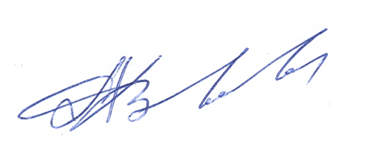 Председатель собрания                                                             Л.А. Хвоинский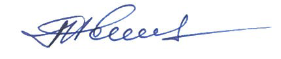 Секретарь собрания                                                                     Я.В. Попов